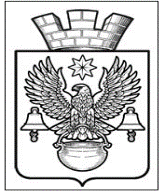 ПОСТАНОВЛЕНИЕАДМИНИСТРАЦИИКОТЕЛЬНИКОВСКОГО ГОРОДСКОГО ПОСЕЛЕНИЯКОТЕЛЬНИКОВСКОГО МУНИЦИПАЛЬНОГО РАЙОНА   ВОЛГОГРАДСКОЙ ОБЛАСТИПРОЕКТ Об утверждении доклада с результатами обобщения правоприменительной практики организации и проведения муниципального жилищного контроля на территории  Котельниковского городского поселения Котельниковского муниципального района Волгоградской области за 2023 год               В соответствии со статьей 47 Федерального закона от 31.07.2020 N 248-ФЗ "О государственном контроле (надзоре) и муниципальном контроле в Российской Федерации",  Решением Совета народных депутатов Котельниковского городского поселения «Об утверждении Положения о муниципальном жилищном контроле на территории Котельниковского городского поселения Котельниковского муниципального района Волгоградской области» №69/358 от 19.08.2021г., постановление админитстрации Котельниковского городского поселения от 02.11.2022 № 773 «Об утверждении Программы профилактики рисков причинения вреда (ущерба) охраняемым законом ценностям в сфере муниципального жилищного контроля на территории Котельниковского городского поселения Котельниковского муниципального района Волгоградской области на 2023 год»,  руководствуясь  Федеральным законом от 06.10.2003г. №131-ФЗ «Об общих принципах организации местного самоуправления в Российской Федерации», Уставом Котельниковского городского поселения, администрация Котельниковского городского поселения  П О С Т А Н О В Л Я Е Т:1. Утвердить Доклад с результатами обобщения правоприменительной практики организации и проведения муниципального жилищного контроля на территории  Котельниковского городского поселения Котельниковского муниципального района Волгоградской области за 2023 год,  согласно Приложению 1.2.   Контроль за исполнением настоящего постановления оставляю за собой.3. Настоящее постановление вступает в силу со дня его подписания и подлежит обнародованию на сайте администрации Котельниковского городского поселения -http://www.akgp.ru, зарегистрированного в качестве сетевого издания Федеральной службой по надзору в сфере связи, информационных технологий и массовых  коммуникаций (Роскомнадзор): номер свидетельства: ЭЛ №ФС 77- 85330  от 15.05.2023г). Глава Котельниковскогогородского поселения                                                                          А.Л. ФедоровУТВЕРЖДЕНОпостановлением                                                                         администрации Котельниковскогогородского поселенияДоклад с результатами обобщения правоприменительной практики организации и проведения муниципального жилищного контроля на территории Котельниковского городского поселения Котельниковского муниципальногорайона Волгоградской области за 2023 г.Нормативно – правовым актом, регламентирующим муниципальный контроль за соблюдением Правил благоустройства являются:- Федеральный закон от 31.07.2020 N 248-ФЗ "О государственном контроле (надзоре) и муниципальном контроле в Российской Федерации"; -  Федеральный закон от 26.12.2008 №294-ФЗ «О защите прав юридических лиц и индивидуальных предпринимателей при осуществлении государственного контроля (надзора) и муниципального контроля»;- Постановление Правительства РФ от 25.06.2021 N 990 "Об утверждении Правил разработки и утверждения контрольными (надзорными) органами программы профилактики рисков причинения вреда (ущерба) охраняемым законом ценностям";- Жилищный кодекс Российской Федерации;- Кодекс РФ об административных правонарушениях, утвержденный Федеральным законом от 30.12.2001 г. № 195-ФЗ; - Постановление Правительства РФ от 06.05.2011 № 354                                                     «О предоставлении коммунальных услуг собственникам и пользователям помещений в многоквартирных домах и жилых домов»; - Постановление Правительства РФ от 21.01.2006 № 25 «Об утверждении правил пользования жилыми помещениями»; - Постановление Правительства РФ от 13.08.2006 № 491«Об утверждении Правил содержания общего имущества в многоквартирном доме и правил изменения размера платы за содержание жилого помещения в случае оказания услуг и выполнения работ по управлению, содержанию и ремонту общего имущества в многоквартирном доме ненадлежащего качества и (или) с перерывами, превышающими установленную продолжительность»; - Постановление Госстроя РФ от 27.09.2003 г. №170 «Об утверждении правил и норм технической эксплуатации жилищного фонда";- Решение Совета народных депутатов Котельниковского городского поселения «Об утверждении Положения о муниципальном жилищном контроле на территории Котельниковского городского поселения Котельниковского муниципального района Волгоградской области» №69/358 от 19.08.2021г.(с изм.).Органом, осуществляющим муниципальный жилищный контроль на территории Котельниковского городского поселения, является администрация Котельниковского городского поселения, посредством отдела жилищно-коммунального хозяйства администрации.В соответствии с Постановлением Правительства РФ от 10.03.2022 N 336  "Об особенностях организации и осуществления государственного контроля (надзора), муниципального контроля", план проверок муниципального жилищного контроля на 2023 год не утверждался.В целях профилактики нарушений требований, установленных муниципальными правовыми актами и обязательных требований, по каждому виду муниципального контроля на официальном сайте администрации Котельниковского городского поселения в информационно-телекоммуникационной сети «Интернет» обеспечено размещение информации, содержащей положения обязательных требований.        На постоянной основе проводится консультативная работа: посредством телефонной связи, при личном обращении граждан. Информирование юридических лиц, индивидуальных предпринимателей о недопущении нарушений обязательных требований посредством размещения сведений на официальном сайте, на информационных стендах и при личном обращении граждан.      План мероприятий по профилактике нарушений обязательных требований, требований, установленных муниципальными правовыми актами по муниципальному жилищному контролю, исполняется в соответствии с Программой профилактики  рисков причинения вреда (ущерба)  охраняемым  законом ценностям в рамках  муниципального  жилищного контроля  на территории  Котельниковского городского поселения на 2023 год,  утвержденной постановлением администрации Котельниковского городского поселения от 02.11.2022 № 773.                     Предписания об устранении выявленных нарушений не выдавались. Протоколы об административных правонарушениях не составлялись.     Должностными лицами администрации проведены мероприятия, направленные на информирование юридических лиц, индивидуальных предпринимателей и физических лиц о недопущении нарушений обязательных требований.      В 2023г. администрацией были осуществлены профилактические мероприятия в  виде 1 профилактического визита по вопросам соблюдения обязательных требований, предъявляемых к использованию и сохранности жилищного фонда, использованию и содержанию общего имущества собственников помещений в многоквартирных домах,  содержания прилегающих территорий.        В целях недопущения нарушения обязательных требований действующего законодательства, контролируемым лицам рекомендуется на постоянной основе осуществлять контроль соблюдения обязательных требований законодательства, обеспечивать качественное выполнение работ, предусмотренных требованием законодательства, неукоснительно выполнять требования контрольного органа по устранению выявленных нарушений, рекомендуется повышать юридическую грамотность путём отслеживания изменений в действующем законодательстве.Проведение внеплановых проверок муниципальными контрольными органами в 2023 г. в соответствии с Постановлением Правительства РФ от 10.03.2022 N 336  "Об особенностях организации и осуществления государственного контроля (надзора), муниципального контроля" возможно было проводить при согласовании с прокуратурой  в следующих случаях:а) при непосредственной угрозе причинения вреда жизни и тяжкого вреда здоровью граждан, по фактам причинения вреда жизни и тяжкого вреда здоровью граждан;б) при непосредственной угрозе обороне страны и безопасности государства, по фактам причинения вреда обороне страны и безопасности государства;в) при непосредственной угрозе возникновения чрезвычайных ситуаций природного и (или) техногенного характера, по фактам возникновения чрезвычайных ситуаций природного и (или) техногенного характера;г) при выявлении индикаторов риска нарушения обязательных требований;д) в случае необходимости проведения внеплановой выездной проверки, внепланового инспекционного визита в связи с истечением срока исполнения предписания о принятии мер, направленных на устранение нарушений, влекущих непосредственную угрозу причинения вреда жизни и тяжкого вреда здоровью граждан, обороне страны и безопасности государства, возникновения чрезвычайных ситуаций природного и (или) техногенного характера. Внеплановая выездная проверка и внеплановый инспекционный визит проводятся исключительно в случаях невозможности оценки исполнения предписания на основании документов, иной имеющейся в распоряжении контрольного (надзорного) органа информации.Внеплановые контрольные мероприятия проводятся в виде документарных и выездных проверок, инспекционного визита, рейдового осмотра, наблюдения за соблюдением обязательных требований, выездного обследования. Внеплановые проверки в 2023 году не проводились в связи с отсутствием вышеуказанных оснований.       Деятельность муниципального жилищного контроля направлена на профилактику нарушений юридическими лицами, индивидуальными предпринимателями и гражданами,  обязательных требований, предъявляемых к содержанию, использованию и сохранности жилищного фонда, использованию и содержанию общего имущества собственников помещений в многоквартирных домах и предупреждению правонарушений законодательства. 